Раздел № 1. ОСНОВНЫЕ ХАРАКТЕРИСТИКИ ПРОГРАММЫ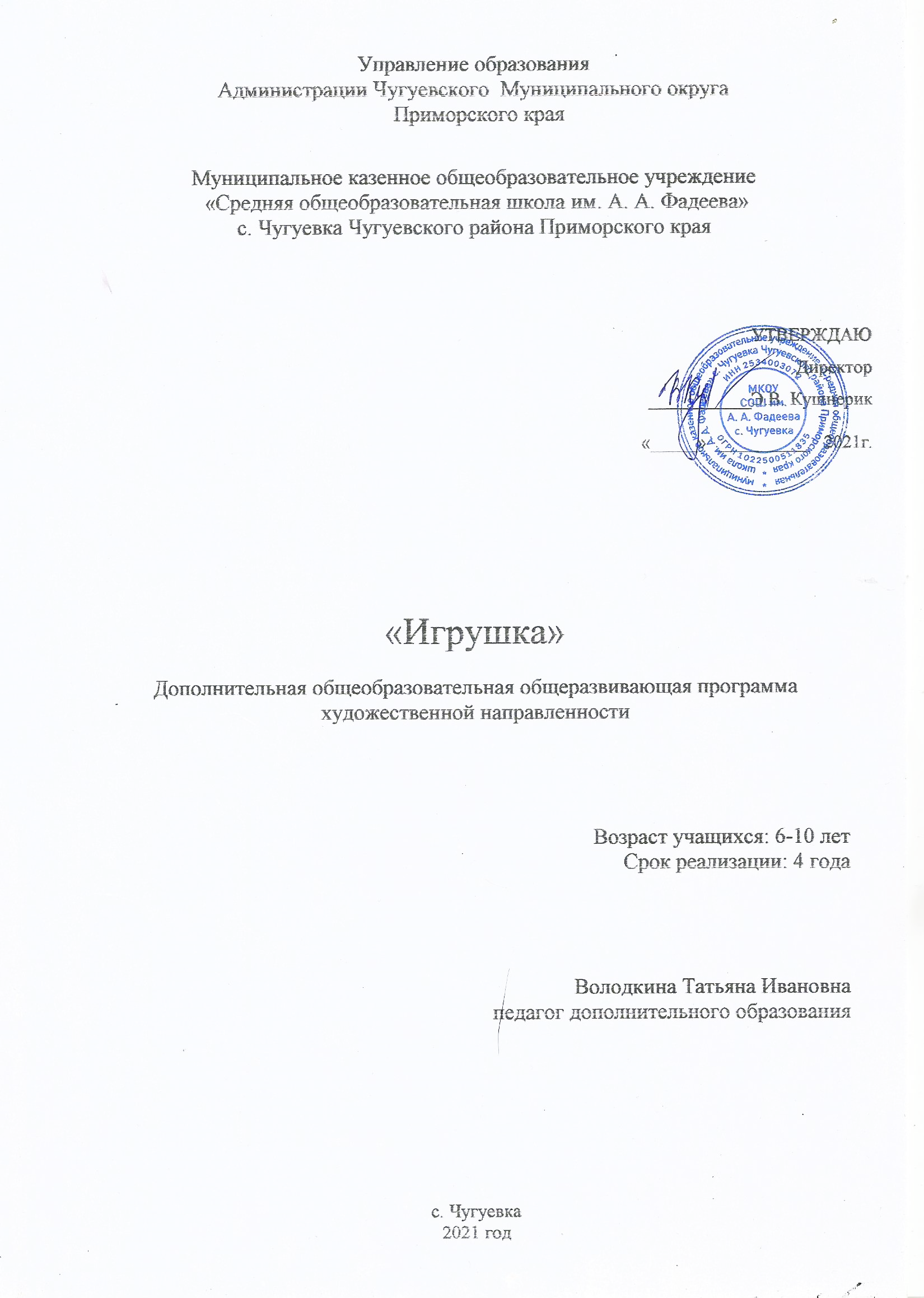 Пояснительная запискаАктуальность программы Игрушки  нравятся всем  и взрослым, и детям. Но если у взрослого забавная игрушка вызывает добрую улыбку, перенося его в мир детства, то для ребенка игрушка – его неизменный спутник, его друг. Она знакомит с окружающим миром, будит фантазию, воспитывает чувства.А значит любое занятие, встреча с игрушкой, творческое дело, беседа – подчинены единственной цели: всестороннее развивать личность ребёнка, ведь все дети должны жить в мире красоты, игры, сказки, музыки, фантазии и творчества.   Основное предназначение программы «Игрушка» – удовлетворение многообразных потребностей детей в познании и общении, которые далеко не всегда могут быть реализованы в рамках предметного обучения в школе и дают при этом детям необходимые для жизни практические навыки.Дополнительная общеразвивающая программа «Игрушка»реализуется в соответствии с художественной направленностью образования, которая является важным направлением в развитии и воспитании.  					Уровень освоения программы - базовый.Предполагает использование и реализацию общедоступных и универсальных форм организации творческого процесса, приобретение умений и навыков по овладению технологиями изготовления игрушек.Отличительные особенности:-использование нестандартного материала для работы (бросовый материал, капрон);-разнообразие направлений прикладного творчества: оригами, игрушки-марионетки, игрушки  из  подручного  материала, игрушки  сувениры, аппликация, игрушки  помощники, игрушки  из  бус  и  бисера, цветы  из  ткани  и  кожи, объёмные  игрушки  из  ткани  и  меха, куклы  для  кукольного  театра, игрушки  подушки, вязание, выжигание по дереву, техника ковроткачества, поделки из бросового материала, поделки из природного материала.Адресат программы. Программа предназначена для обучающихся в возрасте от6 до 10 лет, желающих заниматься декоративно-прикладным творчеством безспециальной подготовки.(Федеральный закон «Об образовании в Российской Федерации» № 273-ФЗ гл. 10, ст. 75, пп. 1).Набор детей свободный, без специального отбора. Формирование учащихся на группы происходит по 10 -12 человек. В работе объединений при наличии условий и согласия руководителя объединения могут участвовать совместно с несовершеннолетними учащимися их родители (законные представители) без включения в основной состав.	Режим занятий.Занятия в учебной группе проводятся:-   первый год обучения - 2 раза в неделю по 1 часу.Объем программы 272 часа: каждый год по68 часов.При определении режима занятий учтены требования СанПина к учреждениям дополнительного образования, смена различных видов деятельности во время проведения занятий (СанПиН 2.4.3648-20 "Санитарно-эпидемиологические требования 
к организациям воспитания и обучения, отдыха и оздоровления детей 
и молодежи").Формы обучения по программе - очная						«Допускается сочетание различных форм получения образования по основной образовательной программе, по образовательным стандартам, установлено настоящим Федеральным законом (Закон № 273-ФЗ, гл. 2, ст. 17, п. 4) - дистанционная, групповая или индивидуально-групповая, индивидуальная. Занятия проводятся по группам.	1.2 Цель и задачи программыЦель:Познакомить учащихся с различными техниками посредством изготовления  игрушек.Задачи программы:  Воспитательные:    - знакомство ребенка с эмоциональным миром человека;- построение  продуктивных  отношений  детей  друг  с  другом;- воспитывать  терпимость, дружелюбие, умение  открыто, но  интеллигентно  выражать  свои  чувства.-   воспитывать в детях любовь к своей родине, к традиционному народному искусству;-   добиться максимальной самостоятельности детского творчества.Развивающие:- развивать  моторику  рук;- развивать  художественный  вкус;- развивать  воображение  и  фантазию;- развивать  эстетическую  культуру  ребёнка;- развить  потребность  в  созидании;- развивать  жизненно  необходимые  навыки.Обучающие:- научить правильно,  пользоваться инструментами и приспособлениями, тканью;- научить детей изготавливать игрушки от начала до конца;- научить  подбору цветовой гаммы;- научить  правила техники безопасности; -формировать образное, пространственное мышление и умение выразить свою мысль с помощью эскиза, рисунка, объемных форм1.3 Содержание программыУчебный план первого года обученияСодержание учебного плана первого года обученияРаздел 1: Вводное занятие Теория.Техника безопасности. Знакомство обучающихся  друг с другом и с педагогом.  Беседа о труде и профессиях. Требования к поведению обучающихся во время занятия. Правильная рабочая поза и соблюдение порядка на рабочем месте. Аккуратное и бережное обращение с материалами и инструментами. Соблюдение техники безопасности и санитарно-гигиенических требований. Выявление знаний и умений обучающихся. Проведение вводного инструктажа по Т/Б. Правила поведения в кабинете.  Раздел 2: ОригамиТема 2.1. Динамические  моделиТеория: техника безопасности. Краткие сведения об изготовлении бумаги. Свойства бумаги.Практика: изготовление динамических  моделей. Тема 2.2. Цветы в технике  оригамиТеория: техника безопасности.Практика: изготовление цветов в технике  оригами.Тема 2.3.Головные  уборыТеория: техника безопасности. Разметка бумаги и картона по трафарету и шаблону, рациональная разметка, разметка бумаги и картона по линейке способом откладывания нужного размера на верхней и нижней кромке заготовки и проведения прямой линии между двумя точками параллельно обрезной кромке листа. Практика: изготовление головного  убора в технике  оригами. Раздел 3:  Игрушки  из ниток и  лоскутковТема 3.1.Куклы  из  нитокТеория: техника безопасности. Изучение технических сведений: свойства, особенности и применение ниток. Инструменты для работы с нитками, их назначение и хранение. Сочетание цвета ниток и карандаша для раскраски контура. Организация рабочего места. Правила безопасной работы. Соблюдение санитарно-гигиенических требований при работе с нитками. Приемы работы с нитками.Практика: изготовление куклы  из  ниток.Тема 3.2. Игрушки  из кружочковТеория: техника безопасности. Применение и назначение тканей в жизни людей. Элементарные понятия о сортах тканей и их назначении. Свойства и особенности тканей как материала. Лицевые и изнаночные стороны тканей. Назначение ручных стежков, их виды. Виды отдельных ручных стежков: сметочный.Практика: изготовление игрушки  из кружочков.Раздел 4:  Игрушки из подручного  материалаТема 4.1.Игрушки  прищепкиТеория: техника безопасности. Разметка деталей по шаблону. Вырезание деталей ножницами.Практика: изготовление игрушки  прищепки.Тема 4.2. Карнавальные маски (бумага)Теория: техника безопасности. Различение бумаги по толщине, элементарные понятия о назначении некоторых сортов бумаги (газетная, писчая, бумага для рисования, папиросная, оберточная, цветная)Практика: изготовление карнавальной маски.Тема 4.3.Изделия  из  макаронТеория: Разметка деталей по шаблону. Вырезание деталей ножницами..Практика: изготовление изделий  из  макарон.Тема 4.4. Поделки из  пластилинаТеория: техника безопасности. Повторение и изучение новых технических сведений о пластилине. Изучение техники смешивания различных цветов пластилина для получения красивых разводов.Практика: изготовление изделий  из пластилина.Тема 4.5. Игрушки  из  поролонаТеория: техника безопасности.Практика: изготовление игрушки  из  поролона.Раздел 5: Игрушки-сувенирыТема 5.1. Игрушки-сувениры из бумаги в техники, киригамиТеория: техника безопасности.Практика: изготовление игрушки  из бумаги в техники, киригами.Тема 5.2. Игрушки-сувениры из ткани  и   мехаТеория: техника безопасности. Правила безопасной работы. Практика: изготовление игрушки-сувенира из ткани  и   меха.Раздел 6: Игрушки-помощницыТема 6.1.Карандашницы - зверушкиТеория: техника безопасности. Применение и назначение картона. Сырье, из которого вырабатывают бумагу и картон. Элементарные сведения о сортах картона: переплетный и коробочный картон. Свойства и особенности картона: сгибается, ломается по сгибу, режется; впитывает влагу, более прочный, чем бумага; толщина картона; цвет.Практика:изготовление  карандашницы - зверушки.  Тема 6.2. Куклы - карманы.Теория: техника безопасности. Правила безопасной работы. Основные приемы работы: правильное пользование иглой и наперстком.Практика: изготовление игрушки  куклы – карманы.Тема 6.3. Игольницы.Теория: техника безопасности. Правила безопасной работы. Практика: изготовление игольницы.Тема 7. Итоговое  занятие. Подведение итогов. Анкетирование. Награждение грамотами.  Выставка творческих работ.  Правила дорожного движения.Учебный план второго года обученияСодержание учебного плана второго года обученияРаздел 1: Вводное занятиеТеория:Беседа о труде и профессиях. Требования к поведению обучающихся во время занятия. Правильная рабочая поза и соблюдение порядка на рабочем месте. Аккуратное и бережное обращение с материалами и инструментами. Соблюдение техники безопасности и санитарно-гигиенических требований. Выявление знаний и умений обучающихся. Проведение вводного инструктажа по Т/Б. Правила поведения в кабинете.  Раздел 2:  АппликацииТема 2.1.Аппликации  из цветной  бумагиТеория: техника безопасности. Виды аппликации. Изучение технических сведений: свойства бумаги: сгибается, мнется, разрывается, впитывает влагу, теряя при этом прочность, режется. Основные и дополнительные цвета бумаги. Инструменты для работы с бумагой: ножницы, карандаш, гладилка, шаблон, мерочка. Клеящие составы: клейстер, канцелярский клей, клей ПВА. Кисточка.Практика: изготовление панно из цветной бумаги.Тема 2.2. Аппликации  из  бросового  материалаТеория: техника безопасности. Рациональное использование материалоотходов из природных материалов при изготовлении поздравительных открыток.Практика: изготовление поздравительных открыток из бросового  материала.Форма контроля: наблюдение, контрольные задания, тестирование,  выставки разного уровня.Тема 2.3. Игрушки аппликации.Теория: техника безопасности.Практика: изготовление игрушки аппликации. Сочетания цветов. Соблюдение пропорций. Применение различных материалов (ткань, вата) и предметов (коробки) в сочетании с бумагой и картоном. Инструменты, применяемые для работы с картономФорма контроля: наблюдение, контрольные задания, тестирование,  выставки разного уровня.Тема 2.4. Аппликации  природного  материалаТеория: техника безопасности. Изучение элементарных понятий о природных материалах, их свойствах: цвет, форма, величина, хрупкость засушенных листьев и цветов. Сбор, хранение природных материалов.Практика: изготовление панно из природного  материала.  Форма контроля: наблюдение, контрольные задания, тестирование,  выставки разного уровня.Раздел 3: Игрушки  из  бус и бисераТема 3.1. ЖивотныеТеория: техника безопасности.Практика: изготовление игрушки  из  бус и бисера. Форма контроля: наблюдение, контрольные задания, тестирование,  выставки разного уровня.Тема 3.3. НасекомыеТеория: техника безопасности.Практика: изготовление игрушки  из  бус и бисера.Форма контроля: наблюдение, контрольные задания, тестирование,  выставки разного уровня.Раздел 4: Игрушки-помощникиТема 4.1.Карандашницы – зверушкиТеория: техника безопасности. Элементарные сведения о короблении картона. Правила оклеивания. Клеящие составы для работы с картоном и бумагой (клейстер, канцелярский клей, клей ПВА, клей «Момент»).Практика: изготовление игрушки  карандашницы.Форма контроля: наблюдение, контрольные задания, тестирование,  выставки разного уровня.Тема 4.2.Куклы  карманыТеория: техника безопасности.Практика: изготовление игрушки  кармана.Форма контроля: наблюдение, контрольные задания, тестирование,  выставки разного уровня.Тема 4.3.Кошельки,  сумочкиТеория: техника безопасности.Практика: изготовление кошелька, сумочки.Форма контроля: показ образца, практическая  работа.Тема 4.4. БрелокиТеория: техника безопасности.Практика: изготовление брелка.Форма контроля: наблюдение, контрольные задания, тестирование,  выставки разного уровня.Тема 4.5.Игрушки  чехлыТеория: техника безопасности.Практика: изготовление игрушки  Форма контроля: наблюдение, контрольные задания, тестирование,  выставки разного уровня.Раздел 5: Игрушки из подручного материалаТема 5.1. Игрушки  прищепкиТеория: техника безопасности. Разметка деталей по шаблону. Вырезание деталей ножницами.Практика: изготовление игрушки  прищепки.Форма контроля: наблюдение, контрольные задания, тестирование,  выставки разного уровня.Тема 5.2.Барельефы  из  гипсаТеория: техника безопасности. Гипс: замешивание раствора.Практика: изготовление игрушки  из  гипса.Форма контроля: наблюдение, контрольные задания, тестирование,  выставки разного уровня.Тема 5.3.Изделия  из  макаронТеория: техника безопасности.Практика: изготовление изделия  из  макарон.Форма контроля: наблюдение, контрольные задания, тестирование,  выставки разного уровня.Тема 5.4. Поделки из  пластилинаТеория: техника безопасности.Практика: изготовление игрушки  из  пластилина.Форма контроля: наблюдение, контрольные задания, тестирование,  выставки разного уровня.Тема 5.5.Изделия  из  проволокиТеория: техника безопасности. Элементарные сведения о видах проволоки (медная, алюминиевая, стальная). Свойства проволоки: сгибается, ломается, отрезается кусачками; тонкая и толстая, мягкая и жесткая (упругая).Практика: изготовление цветов из проволоки и лака для ногтей. Форма контроля: наблюдение, контрольные задания, тестирование,  выставки разного уровня.Раздел 6: Игрушки-сувенирыТема 6.1. Из ткани  и  мехаТеория: техника безопасности.Практика: изготовление игрушки  из ткани  и  меха.Форма контроля: наблюдение, контрольные задания, тестирование,  выставки разного уровня.Тема 6.2. Из пластиковых  бутылоки  тканиТеория: техника безопасности. Элементарные сведения о назначении и применении отходов пластмассы (бутылки, стаканы, упаковки, крышки). Свойства пластмассы: ломается, гнется, режется.Практика: изготовление игрушки  из пластиковых  бутылок  и  ткани.Форма контроля: наблюдение, контрольные задания, тестирование,  выставки разного уровня.Итоговое  занятиеПодведение итогов. Анкетирование. Награждение грамотами.  Выставка творческих работ.  Правила дорожного движения.Учебный план третьего года обученияСодержание учебного плана третьего года обученияРаздел 1: Вводное занятиеТеория: Знакомство обучающихся  друг с другом и с педагогом.  Беседа о труде и профессиях. Требования к поведению обучающихся во время занятия. Правильная рабочая поза и соблюдение порядка на рабочем месте. Аккуратное и бережное обращение с материалами и инструментами. Соблюдение техники безопасности и санитарно-гигиенических требований. Выявление знаний и умений обучающихся. Проведение вводного инструктажа по Т/Б. Правила поведения в кабинете.  Раздел 2: ЦветоделиеТема 2.1. Цветы  из  бумагиТеория: техника безопасности. Элементарные сведения о назначении и применении отходов бумаги и картона (коробочки разных форм и размеров, упаковочные материалы). Свойства бумажных отходов: рвется, мнется, впитывает влагу. Инструменты для работы с бросовым материалом, их назначение и применение.Практика: изготовление цветов  из  бумаги.Тема 2.3. Цветы  из  тканиТеория: техника безопасности с инструментами и приспособлениями,  для изготовления цветов.Практика: изготовление цветов  из  ткани.Тема 2.4. Цветы  из  кожиТеория: техника безопасности. Свойства и виды кожи. Практика: изготовление цветов  из  кожи. Форма контроля: наблюдение, контрольные задания, тестирование,  выставки разного уровня.Раздел 3:  Игрушки из  подручных  материаловТема 3.1. Изделия  из капроновых колготТеория: техника безопасности. Свойства капрона.Практика: изготовление   изделия  из капроновых колгот.Форма контроля: показ образца, практическая  работа.Тема 3.2. Поделки из пластиковых бутылокТеория: техника безопасности. Формы пластиковых бутылок.Практика: изготовление игрушки  из пластиковых бутылок. Тема 3.3. Изделия  из  проволокиТеория: техника безопасности. Элементарные сведения о видах проволоки (медная, алюминиевая, стальная). Практика: изготовление изделия из проволоки.Форма контроля: наблюдение, контрольные задания, тестирование,  выставки разного уровня.Раздел 4:  Игрушки  из  бисераТема 4.1. ЦветыТеория: техника безопасности. Свойства проволоки: сгибается, ломается, отрезается кусачками; тонкая и толстая, мягкая и жесткая (упругая).Практика: изготовление изделия из бисера.Тема 4.2. ДеревьяТеория: техника безопасности. Организация рабочего места, соблюдение санитарно-гигиенических требований при работе с бросовым материалом. Практика: изготовление изделия из бисера.Тема 4.3. ЖивотныеТеория: техника безопасности. Основные приемы работы: правильная хватка инструмента, сгибание толстой проволоки плоскогубцами, резание проволоки кусачками, ножницами, соединение деталей проволокой, клеем, пластилином.Практика: изготовление изделия из бисера.Раздел 5: Объемные  игрушки из  ткани и мехаТема 5.1. Плоские  игрушкиТеория: техника безопасности.Практика: изготовление плоской  игрушки.  Тема 5.2. Каркасные  игрушкиТеория: техника безопасности.Практика: изготовление каркасной игрушки.  Раздел 6: Куклы для   кукольного   театраТема 6.1. Куклы  на  пальчикТеория: техника безопасности с инструментами и приспособлениями.Практика: изготовление куклы  на  пальчик.Тема 6.2. Перчаточная  куклаТеория: техника безопасности с инструментами и приспособлениями.Практика: изготовление куклы. Тема 6.3. Кукла  марионеткаТеория: техника безопасности.Практика: изготовление игрушки  марионетки.Раздел 7: Игрушки - подушкиТема 7.1. Плоские  подушкиТеория: техника безопасности.Практика: изготовление игрушки  подушки.Тема 7.2. Подушка  валикТеория: техника безопасности. Соблюдение пропорций.Практика: изготовление игрушки  подушка  валик.Тема 7.3. Квадратные  подушкиТеория: техника безопасности. Сочетания цветов и различных видов ткани, соблюдение пропорций.Практика: изготовление игрушки  подушки.Итоговое  занятиеПодведение итогов. Анкетирование. Награждение грамотами.  Выставка творческих работ.  Правила дорожного движения.Учебный план четвёртого года обученияСодержание учебного плана четвёртого года обученияРаздел 1: Вводное занятиеТеория:Знакомство обучающихся  друг с другом и с педагогом.  Беседа о труде и профессиях. Требования к поведению обучающихся во время занятия. Правильная рабочая поза и соблюдение порядка на рабочем месте. Аккуратное и бережное обращение с материалами и инструментами. Соблюдение техники безопасности и санитарно-гигиенических требований. Выявление знаний и умений обучающихся. Проведение вводного инструктажа по Т/Б. Правила поведения в кабинете.  Раздел 2: Резьба  по   бумагиТема 2.1. Резьба  по   бумагиТеория: техника безопасности.Практика:  ажурное вырезание из бумаги.Раздел 3: Аппликации из меха и  тканиТема 3.1. Аппликации  из  мехаТеория: техника безопасности. Применение различных материалов (ткань, мех) в сочетании с бумагой и картоном. Инструменты, применяемые для работы, их назначение: ножницы, кисть, шаблон. Организация рабочего места. Соблюдение санитарно-гигиенических требований. Практика: изготовление аппликации  из  меха.Тема 3.2. Игрушки-аппликацииТеория: техника безопасностиПрактика: изготовление игрушки -аппликации.  Тема 3.4. Аппликации  из  тканиТеория: техника безопасности. Сочетания цветов. Практика: изготовление панно.Раздел 4: Кройка  и  шитьёТема 4.1. Виды  машинных  швовТеория: техника безопасности. Организация рабочего места, соблюдение санитарно-гигиенических требований. Разметка заготовок по заданным размерам и шаблонам. Приемы экономии материала при разметке.Практика:Виды  машинных  швов.Тема 4.2. МоделированиеТеория: техника безопасности. Сочетания цветов. Соблюдение пропорций.Практика: моделирование. Тема 4.3. Ремонт  одежды, штопка, заплатыТеория: техника безопасности. Выполнение косого обметочного стежка: введение иглы сверху вниз в вертикальном положении относительно полосы ткани, направление строчки слева направо, пришивание вешалки и обметывание боковых срезов изделия.Практика:Ремонт  одежды, штопка, заплаты.Раздел 5: Игрушки - подушкиТема 5.1. Плоские игрушки  подушкиТеория: техника безопасности.  Разметка заготовок по заданным размерам и шаблонам. Приемы экономии материала при разметке.Практика: изготовление игрушки  Тема 5.2. Подушка  валикТеория: техника безопасности. Сочетания цветов. Соблюдение пропорций.Практика: изготовление подушки.  Тема 5.3. Квадратные  подушкиТеория: техника безопасности. Сочетания цветов. Практика: изготовление игрушки  подушкиРаздел 6: Ковроткачество.Тема 6.1. Изделия  для  оформления  интерьераТеория: техника безопасности. Нитки, ткани, их свойства и назначение. Выбор рисунка в зависимости от назначения изделия. Инструменты, применяемые при работе.Практика: изготовление изделия.  Раздел 7: Выжигание   по  деревуТема7.1. ПанноТеория: техника безопасности. Свойства древесины: ломается, гнется, режется, раскалывается вдоль волокон. Элементарные сведения о назначении и применении отходов древесины (опилки, стружка, щепа). Практика: изготовление панно.  Тема7.2. Предметы  бытаТеория: техника безопасности.Практика: изготовление изделия.  Раздел 8: Вязание    крючком  и    спицамиТема8.1. Вязание  из  бросового  материалаТеория: техника безопасности. Элементарные сведения о назначении и применении бросового материала. Разнообразие видов бросового материала и способов работы с ним.Практика: изготовление изделия.  Тема8.2. Панно (из  вязаных  дет.)Теория: техника безопасности. Сочетания цветов. Соблюдение пропорций.Практика: изготовление Панно (из  вязаных  дет.)Итоговое  занятиеПодведение итогов. Анкетирование. Награждение грамотами.  Выставка творческих работ.  Правила дорожного движения.1.4 Планируемые результатыПланируемые результатыпервого года обучения  	Личностные результатыОбучающийся будет:-  владеть практическими навыками изготовления  игрушек, в различных техниках; -  совершенствовать мелкую моторику рук, развивать глазомер; -  применять умственные способности пространственного воображения;-  использовать специальные термины.У обучающегося будет:-  представления об истории возникновения оригами;-  художественный вкус, творческие способности и фантазия; -  аккуратность, умение бережно и экономно использовать материал, содержать в порядке рабочее место; -  развитое внимание, память, логическое воображение, художественный вкус, творческие способности и фантазию; -  культура труда и трудовые навыки.                                                                           	Метапредметные результаты	Обучающийся будет знать:-  основы композиции и цветоведения: хроматические и ахроматические цвета, гармоничное сочетание цветов;       -  роль выразительных средств: формы, цвета, фактуры в построении декоративного изделия.	Обучающийся приобретет:-  умение создавать, применять, преобразовывать знаки и символы; 	Предметные результаты	Обучающийся будет знать:-  материаловедение, основные свойства материалов для выполнения изделий;     -  создание композиции из различных материалов;                                                                                  -  основы композиции и цветоведения;-  различные приёмы работы с бумагой; -  как читать схемы изделий;              -  создавать изделия, пользуясь технологическими картами и схемами.	Обучающийся будет уметь:-  обращаться с материалами и инструментами;-  изготавливать базовые элементы;- ровно складывать  бумагу, вырезать  по  контуру;-выполнять ручные швы, сметочный, шов  иголка  через  край- изготавливать творческие композиции;- проектировать свою деятельность.	Обучающийся будет владеть: -  создавать изделия, выполненные в техниках:оригами, игрушки  из ниток и  лоскутков, игрушки из подручного  материала, игрушки-сувениры, игрушки-помощницыПланируемые результатывторого года обученияЛичностные результатыОбучающийся будет:-  владеть практическими навыками изготовления  игрушек, в различных техниках; -  совершенствовать мелкую моторику рук, развивать глазомер; -  применять умственные способности пространственного воображения;-  использовать специальные термины.У обучающегося будет:-  представления об истории возникновения оригами;-  художественный вкус, творческие способности и фантазия; -  аккуратность, умение бережно и экономно использовать материал, содержать в порядке рабочее место; -  развитое внимание, память, логическое воображение, художественный вкус, творческие способности и фантазию; -  культура труда и трудовые навыки.                                                                           	Метапредметные результаты	Обучающийся будет знать:-  основы композиции и цветоведения: хроматические и ахроматические цвета, гармоничное сочетание цветов;       -  роль выразительных средств: формы, цвета, фактуры в построении декоративного изделия.	Обучающийся приобретет:-  умение создавать, применять, преобразовывать знаки и символы; -  конструирование и мделирование;                                                                                                                                     -  умение работать по технологическим картам.	Предметные результаты	Обучающийся будет знать:-  материаловедение, основные свойства материалов для выполнения изделий;     -  создание композиции из различных материалов;                                                                                  -  основы композиции и цветоведения;-  различные приёмы работы с бумагой; -  как читать схемы изделий;              -  создавать изделия, пользуясь технологическими картами и схемами.	Обучающийся будет уметь:-  обращаться с материалами и инструментами;-  изготавливать базовые элементы;- ровно складывать  бумагу, вырезать  по  контуру;-выполнять ручные швы, сметочный, шов  иголка  через  край- изготавливать творческие композиции;- проектировать свою деятельность.	Обучающийся будет владеть: -  создавать изделия, выполненные в техниках: аппликации, игрушки  из  бус и бисера, игрушки-помощники, игрушки из подручногоматериала, игрушки-сувенирыПланируемые результатытретьего  года  обученияЛичностные результатыОбучающийся будет:-  владеть практическими навыками изготовления  игрушек, в различных техниках; -  совершенствовать мелкую моторику рук, развивать глазомер; -  применять умственные способности пространственного воображения;-  использовать специальные термины.У обучающегося будет:-  представления об истории возникновения оригами;-  художественный вкус, творческие способности и фантазия; -  аккуратность, умение бережно и экономно использовать материал, содержать в порядке рабочее место; -  развитое внимание, память, логическое воображение, художественный вкус, творческие способности и фантазию; -  культура труда и трудовые навыки.                                                                           	Метапредметные результаты	Обучающийся будет знать:-  основы композиции и цветоведения: хроматические и ахроматические цвета, гармоничное сочетание цветов;       -  роль выразительных средств: формы, цвета, фактуры в построении декоративного изделия.	Обучающийся приобретет:-  умение создавать, применять, преобразовывать знаки и символы; -  конструирование и мделирование;                                                                                                                                     -  умение работать по технологическим картам.	Предметные результаты	Обучающийся будет знать:-  материаловедение, основные свойства материалов для выполнения изделий;     -  создание композиции из различных материалов;                                                                                  -  основы композиции и цветоведения;-  различные приёмы работы с бумагой; -  как читать схемы изделий;              -  создавать изделия, пользуясь технологическими картами и схемами.	Обучающийся будет уметь:-  обращаться с материалами и инструментами;-  изготавливать базовые элементы;- ровно складывать  бумагу, вырезать  по  контуру;-выполнять ручные швы, сметочный, шов  иголка  через  край- изготавливать творческие композиции;- проектировать свою деятельность.	Обучающийся будет владеть: -  создавать изделия, выполненные в техниках: цветоделие, игрушки из  подручных  материалов, игрушки  из  бисера, объемные  игрушки из  ткани и меха, куклы для   кукольного   театра, игрушки - подушкиПланируемые результатычетвёртого годаобученияЛичностные результатыОбучающийся будет:-  владеть практическими навыками изготовления  игрушек, в различных техниках; -  совершенствовать мелкую моторику рук, развивать глазомер; -  применять умственные способности пространственного воображения;-  использовать специальные термины.У обучающегося будет:-  представления об истории возникновения оригами;-  художественный вкус, творческие способности и фантазия; -  аккуратность, умение бережно и экономно использовать материал, содержать в порядке рабочее место; -  развитое внимание, память, логическое воображение, художественный вкус, творческие способности и фантазию; -  культура труда и трудовые навыки.                                                                           	Метапредметные результаты	Обучающийся будет знать:-  основы композиции и цветоведения: хроматические и ахроматические цвета, гармоничное сочетание цветов;       -  роль выразительных средств: формы, цвета, фактуры в построении декоративного изделия.	Обучающийся приобретет:-  умение создавать, применять, преобразовывать знаки и символы; -  конструирование и мделирование;                                                                                                                                     -  умение работать по технологическим картам.	Предметные результаты	Обучающийся будет знать:-  материаловедение, основные свойства материалов для выполнения изделий;     -  создание композиции из различных материалов;                                                                                  -  основы композиции и цветоведения;-  различные приёмы работы с бумагой; -  как читать схемы изделий;              -  создавать изделия, пользуясь технологическими картами и схемами.	Обучающийся будет уметь:-  обращаться с материалами и инструментами;-  изготавливать базовые элементы;- ровно складывать  бумагу, вырезать  по  контуру;-выполнять ручные швы, сметочный, шов  иголка  через  край- изготавливать творческие композиции;- проектировать свою деятельность.	Обучающийся будет владеть: -  создавать изделия, выполненные в техниках: вторая жизнь старых вещей, аппликации, кройка  и  шитьё,  игрушки – подушки, ковроткачество, выжигание по дереву, вязание    крючком и спицамиРАЗДЕЛ № 2. ОРГАНИЗАЦИОННО-ПЕДАГОГИЧЕСКИЕ УСЛОВИЯ2.1 Условия реализации программы1. Материально-техническое обеспечение:-учебный кабинет с оборудованием: 15 столов,30 стула, доска, проектор;- материалы и инструменты: бумага ксероксная цветная, картон, ткань различной структуры, природный и бросовый материалы, ножницы, проволока, карандаш простой, клей ПВА,клей карандаш, кисточка, иголки, нитки…2. Учебно-методическое и информационное обеспечение:- презентации: «История появления «оригами», «Основы композиции и цветоведения»; - презентации мастер-классов:«Изготовление цветов из проволоки и лака для ногтей»«Бабочка», «Сердце из газетной лозы»;- фотографии и иллюстрации готовых изделий в различных техниках для подготовки учащихся в конкурсах творческих работ; - наглядные пособия: готовые работы педагога, технологические карты, схемы.-Видео сюжет «Красивая осанка»-Видео урок «Декоративно-прикладное искусство»-Видео урок по этике: «Слово, обращённое к себе»-Видео урок «Время сажать деревья!»-Видео урок «История одного города. Волгоград»-История одного города. Владивосток-Видеоурок «Отечественная война 1812 года»-Видеоурок для классного часа «Срубили нашу ёлочку под самый корешок»-Видеоурок «60 лет со дня запуска первого искусственного спутника Земли (1957 г.)»-35 интересных фактов о России-Золотое кольцо России-Комплект видеоуроков «Словарные слова в загадках»-Поговорки и пословицы-Красная книга России-Видео урок «Твой вклад в защиту окружающей среды»-Видео урок «День рождения Деда Мороза»-Видео урок «Московская битва 1612 года — подвиг народного ополчения»-Видео урок «Ко Дню учителя! Школа: прошлое, настоящее, будущее»-Видео урок «Профессия — учить и любить»-Видео урок «500-летие возведения Тульского кремля»-Видео урок «День солидарности в борьбе с терроризмом»-Видео урок «О чём говорят цветы»-Видео урок «Удивительные сооружения»-Видео урок «Космос — это мы». Познавательное видео и медиа азбука ко Дню космонавтики»-Видео урок «Минутка рефлексии. Выбери своё!»-Видео урок Специально к 8 Марта. Праздничная викторина и видеоролик «Женщины, изменившие мир»-Видео урок «Чтобы помнили… Международный день памяти жертв Холокоста»-Видео урок «Новогоднее видео о Деде Морозе и его коллегах из разных стран»-Видео урок «День матери: подарок к самому нежному празднику»-Видео урок «Международный день толерантности — праздник, который объединяет мир»Интернет-источники: http://rukodeliyu.kvilling (иллюстрации); http://mastera-rukodelia.ru (мастер-класс «на счастье»); http://stranamasterov.ru (новогодние игрушки, «Снежинки»); http://rukodeliyu.izbymagi («Сердце»); http://master-klass.kvilling (« дерево»); http://otkritiayrokpokvillingy (Видео урок «Поздравительная открытка»)Нормативно правовая база:- Приказ Министерства просвещения Российской Федерации 
от 09.11.2018 № 196 "Об утверждении Порядка организации и осуществления образовательной деятельности по дополнительным общеобразовательным программам".- Концепция развития дополнительного образования детей (утверждена распоряжением Правительства Российской Федерации от 4 сентября 2014г. №1726-р); - СанПиН 2.4.3648-20 "Санитарно-эпидемиологические требования 
к организациям воспитания и обучения, отдыха и оздоровления детей 
и молодежи";-  Приказ Министерства образования и науки Российской Федерации 
от 23.08.2017 г. № 816 «Об утверждении Порядка применения организациями, осуществляющими образовательную деятельность, электронного обучения, дистанционных образовательных технологий при реализации образовательных программ»	Список литературы:1."Мягкие игрушки шьем своими руками". Кэролин Восбург Холл. "Контэнтс"..2."Сказочный мир бисера". Т. Ткаченко, К. Стародуб. Ростов-на-Дону. Феникс..3. "Изделия из кожи". Т. А. Селиванова. Москва. Издательский дом МСП. .4. "Мягкая игрушка". Н. Войдинова. ООО издательский дом ЭКСМО. .5. "100 праздничных поделок оригами". Т. Б. Сержантова. Москва Айрис-пресс..6. Оригами "Динамические модели". Н. Острун, А. Лев. Москва. Айрис пресс. .17. Академия "Умелые руки". Н. Деревянко, А. Трошкова. "Мягкая игрушка" -игрушки в подарок. Москва. ЭКСМО. .8."Делаем игрушки сами" Екатерина Румянцева. Айрис-пресс. .9."Мягкая игрушка"-игрушки-сувениры. 3.Неботова, Т.Кононович. Москва. ЭКСМО. .2.2 Оценочные материалы и формы аттестацииОценочные материалы: -  тестирование;-  контрольная работа; -  анкетирование;    -  кроссворды; -  словесные игры;  -  итоговый мониторинг.	Формы отслеживания и фиксации образовательных результатов:- входной контроль – тестирование, (предварительная аттестация – оценка исходного уровня знаний перед началом образовательного процесса, осуществляется при комплектовании группы в начале учебного года с целью определения уровня развития детей);   - текущий контроль (оценка качества усвоения обучающимися учебного материала, отслеживание активности обучающихся осуществляется педагогом в конце каждого занятия);- промежуточный контроль (оценка качества усвоения обучающимися учебного материала осуществляется после изучения отдельных тем);- итоговый контроль (оценка уровня достижений обучающихся по завершении освоения дополнительной общеобразовательной программы с целью определения изменения уровня развития детей, их творческих способностей; заключительная проверка знаний, умений, навыков; осуществляется в конце учебного года).			Формы предъявления и демонстрации образовательных результатов: мини-выставки в кабинете, участие в конкурсах-выставках разных уровней.2.3 Методические материалыМетоды обучения:а)  метод словесной передачи информации и слухового восприятия   информации (рассказ, беседа, диалог);  б)  методы наглядной передачи информации и зрительного восприятия информации (репродукция, иллюстрация, демонстрация образца, наблюдение); в)  методы передачи информации с помощью практической деятельности с осязаемым и зрительным восприятием (практические упражнения, анализ схемы, игра, трудовая деятельность).	Методы воспитания:  а)  эмоциональные (поощрение, создание ситуации успеха);б)  познавательные (выполнение творческого задания);в)  волевые (предъявление учебных требований, создание ситуации взаимопомощи, прогнозирование будущей деятельности, демонстрация заинтересованности результатами своей работы, работы ученика-выставка). 							Методы организации деятельности обучающихся в системе дополнительного образования:   -  объяснительно-иллюстративный – дети воспринимают и усваивают готовую информацию;  -  репродуктивный – обучающиеся воспроизводят полученные знания и освоенные способы деятельности; -  частично-поисковой – участие детей в коллективном поиске, решение поставленной задачи совместно с педагогом;-  исследовательский – самостоятельная творческая работа обучающихся;   -  эвристический – проблема формируется детьми, ими же предлагаются способы ее решения. 											Наличие методического материала: беседы, сценарии, игровые программы, классные часы. 													Форма организации учебного занятия.                                         			Педагогические технологии и формы организации учебного занятия: индивидуальная, групповая, фронтальная, парная.		Алгоритм учебного занятия: тема, цель, материалы, организационный момент, беседа, техника безопасности с инструментами, практическая часть, самостоятельная работа, физминутка, продолжение самостоятельной работы, игровой момент, итог занятия, уборка рабочих мест.		Перечень дидактических материалов:                                                                                                                                                       - технологические карты, схемы, шаблоны, образцы, физминутки, игры;  - образцы готовых изделий2.4. Календарный учебный график2.5. Календарный план воспитательной работыСписок литературы:Список литературы для педагога1."Программа коррекционно-развивающего обучения". ООО "Дрофа". . Составитель сборника программ Л. А. Вохмянина.2. Газета "Досуг в школе". .3. Журнал "Праздники в школе" - сценарии школьных праздников "Летим на крыльях мечты". Ростов-на-Дону. Феникс. .4. Демографический аспект "Полового воспитания".5. Журнал "Последний звонок".6. Журнал "Внешкольник".7. Журнал "Дополнительное образование".8. Обучение детей с задержкой психического развития в подготовительном классе. Москва. "Просвещение». .9.Журнал  «Дошкольник,  младший  школьник».10. «Модульный  курс  профилактики  курения» А.Н.Сизанов,В.А.Хриптович.Список литературы для детей11."Мягкие игрушки шьем своими руками". Кэролин Восбург Холл. "Контэнтс"..12."Сказочный мир бисера". Т. Ткаченко, К. Стародуб. Ростов-на-Дону. Феникс..13. "Изделия из кожи". Т. А. Селиванова. Москва. Издательский дом МСП. .14. "Мягкая игрушка". Н. Войдинова. ООО издательский дом ЭКСМО. .15. "100 праздничных поделок оригами". Т. Б. Сержантова. Москва Айрис-пресс..16. Оригами "Динамические модели". Н. Острун, А. Лев. Москва. Айрис пресс. .17. Академия "Умелые руки". Н. Деревянко, А. Трошкова. "Мягкая игрушка" -игрушки в подарок. Москва. ЭКСМО. .18."Делаем игрушки сами" Екатерина Румянцева. Айрис-пресс. .19."Мягкая игрушка"-игрушки-сувениры. 3.Неботова, Т.Кононович. Москва. ЭКСМО..20. "Пушистики, мохнатики" — шьем сами. Н. Денисова. Айрис-пресс. .21. "Мягкая игрушка" - игрушки с бисером. С. Кочетова. .22. "Мягкая игрушка" - игрушки из носочков. С. Кочетова. .23. "Чудеса своими руками" - подарки для друзей. Грета Спичли. Издательский дом Никола. 21-й век. .24. "Чудеса своими руками" - стильные штучки. Хелен Скилипорн. Издательский дом Никола. 21-й век. .25. «Мишки»  ДжеммаКадж.  Москва Олма-Пресс  Гранд  2006г.№п/п№п/п     Раздел, тема занятийколичество часовколичество часовколичество часовколичество часовколичество часовФорма аттестации/ контроляФорма аттестации/ контроля№п/п№п/п     Раздел, тема занятий  Всего   Всего   ТеорияПрактика11Вводное занятие     1     11НаблюдениеНаблюдениеНаблюдение22Оригами992.12.1Динамические  модели3312НаблюдениеНаблюдениеНаблюдение2.22.2Цветы  оригами3312НаблюдениеНаблюдениеНаблюдение2.32.3Головные  уборы3312Демонстрация работДемонстрация работДемонстрация работ33Игрушки  из ниток и  лоскутков10103.13.1Куклы  из  ниток5523НаблюдениеНаблюдениеНаблюдение3.23.2Игрушки  из кружочков5523Демонстрация работДемонстрация работДемонстрация работ44Игрушки из подручного  материала20204.14.1Игрушки  прищепки441.52.5НаблюдениеНаблюдениеНаблюдение4.24.2Карнавальные маски (бумага)441.52.5НаблюдениеНаблюдениеНаблюдение4.34.3Изделия  из  макарон441.52.5НаблюдениеНаблюдениеНаблюдение4.44.4Поделки из  пластилина441.52.5НаблюдениеНаблюдениеНаблюдение4.54.5Игрушки  из  поролона441.52.5Демонстрация работДемонстрация работДемонстрация работ55Игрушки-сувениры18185.15.1Из ткани  и   меха101046НаблюдениеНаблюдениеНаблюдение5.25.2Из бумаги в техники, киригами8835Демонстрация работДемонстрация работДемонстрация работ66Игрушки-помощницы996.16.1Карандашницы - зверушки    3312НаблюдениеНаблюдениеНаблюдение6.26.2Игрушки-карманы3312НаблюдениеНаблюдениеНаблюдение6.36.3Игольницы3312Демонстрация работДемонстрация работДемонстрация работ7Итоговое     занятиеИтоговое     занятие111АнкетированиеИтого:Итого:6826.526.541.541.541.5 №п/п      Раздел, тема занятийколичество часколичество часколичество часФорма аттестации/ контроля №п/п      Раздел, тема занятийВсегоТеорияПрактикаФорма аттестации/ контроля1Вводное занятие11Наблюдение2Аппликации92.1Аппликации  из цветной  бумаги20,51,5Наблюдение2.2Аппликации  из  бросового  материала20,51,5Наблюдение2.3Игрушки  аппликации  312Наблюдение2.4Аппликации  из  природного  материала20,51,5Демонстрация работ3Игрушки  из  бус и бисера83.1Животные41,52.5Наблюдение3.2Насекомые41,52.5Демонстрация работ4Игрушки-помощники 154.1Карандашницы – зверушки  312Наблюдение4.2Куклы  карманы312Наблюдение4.3Кошельки,  сумочки312Наблюдение4.4Брелоки312Наблюдение4.5Игрушки  чехлы312Демонстрация работ5Игрушки из подручногоматериала205.1Игрушки  прищепки41,52.5Наблюдение5.2Барельефы  из  гипса41,52.5Наблюдение5.3Изделия  из  макарон41,52.5Наблюдение5.4Поделки из  пластилина41,52.5Наблюдение5.5Изделия  из  проволоки41,52.5Демонстрация работ6Игрушки-сувениры146.1Из ткани  и  меха734Наблюдение6.2Из пластиковых  бутылок  и  ткани734Демонстрация работ7Итоговое занятие11Анкетирование           Итого:682642№п/п   Раздел, тема занятийколичество часколичество часколичество часФорма аттестации/ контроля№п/п   Раздел, тема занятийВсего  Теория Практика1Вводное    занятие11Наблюдение2Цветоделие92.1Цветы  из  бумаги312Наблюдение2.2Цветы  из  ткани312Наблюдение2.3Цветы  из  кожи312Демонстрация работ3Игрушки из  подручных  материалов153.1. Изделия  из капроновых колгот523Наблюдение, 3.2. Поделки из пластиковых бутылок523Наблюдение3.3. Изделия  из  проволоки523Демонстрация работ4Игрушки  из  бисера154.1. Цветы523Наблюдение4.2. Деревья523Наблюдение4.3. Животные523Демонстрация работ5Объемные  игрушки из  ткани и меха105.1. Плоские  игрушки523Наблюдение5.2. Каркасные  игрушки523Наблюдение6Куклы для   кукольного   театра86.1Куклы  на  пальчик20,51,5Наблюдение6.2Перчаточная  кукла20,51,5Наблюдение6.3Кукла  марионетка41,52,5Демонстрация работ7Игрушки - подушки97.1Плоские  подушки312Наблюдение7.2Подушка  валик312Наблюдение7.3Квадратные  подушки312Демонстрация работ8Итоговое    занятие11Анкетирование        Итого:6826,541,5№п/п     Раздел, тема занятийколичество часколичество часколичество часФорма аттестации/ контроля№п/п     Раздел, тема занятийВсего  ТеорияПрактика1Вводное занятие 112Вторая жизнь старых вещей523Наблюдение3Аппликация63.1Аппликации  из  ткани20,51,5Наблюдение3.2Аппликации  из  меха20,51,5Наблюдение3.3Аппликации  из  кожи20,51,5Демонстрация работ4Кройка  и  шитьё154.1Виды  машинных  швов523Наблюдение4.2Моделирование523Наблюдение4.3Ремонт  одежды, штопка, заплаты523Демонстрация работ5Игрушки - подушки155.1Квадратные, круглые  подушки523Наблюдение5.2Плоские игрушки  подушки523Наблюдение5.3Подушка  валик523Демонстрация работ6Ковроткачество56.1Изделия  для  оформления  интерьера523Демонстрация работ7Выжигание   по  дереву107.1Панно523Наблюдение7.2Предметы  быта523Демонстрация работ8Вязание    крючком  и    спицами108.1Вязание  из  бросового  материала523Наблюдение8.2Панно (из  вязаных  деталей)523Демонстрация работ9Итоговое    занятие11Анкетирование        Итого:6827.540.5Этапы образовательного процессаЭтапы образовательного процесса1 годПродолжительность учебного года, неделяПродолжительность учебного года, неделя36Количество учебных днейКоличество учебных дней68Продолжительность учебных периодов1 полугодие01.09.2021- 31.12.2021Продолжительность учебных периодов2 полугодие12.01.2022- 31.05.2022Возраст детей, летВозраст детей, лет6-10Продолжительность занятия, часПродолжительность занятия, час1Режим занятияРежим занятия2 раза/недГодовая учебная нагрузка, часГодовая учебная нагрузка, час68 часов№МероприятиеОбъемСроки проведения1Участие в районном конкурсе творческих работ «День тигра»01.09.21 - 20.09.21.  2Акция «Истоки добра», посвящённая Дню пожилого человека01.10.21.3Участие в районной выставке –конкурсе самодеятельного творчества «Мастер-золотые руки»01.10.21.4Участие в конкурсе творческих работ «Пусть будет мама»01.11.21 - 24.11.21.5Участие Мероприятия, посвящённые Международному Дню отказа от курения21.11.216Социально-значимая акция волонтёров по патриотическому воспитанию «Милосердие», пропаганде ЗОЖ24.11.21 - 07.12.21.7Организация и проведение встреч, практических занятий, акций по изучению правил дорожного движения08.12.21.- 19.12.21.8Участие в конкурс творческих работ «Символ нового года»23.12.21.9Экскурсия в музей А. А. Фадеева «120 летний юбилей со дня рождения великого писателя»24.12.21.10Акция против употребления ПАВ «Мы за здоровый образ жизни»29.01.22.11Участие в конкурсе творческих работ «Праздник всех солдат, защитников, бойцов»01.02.22 - 30.02.22.12Участие в районном конкурсе детского творчества по пожарной безопасности «Неопалимая купина»17.02.2213Участие в конкурсе творческих работ, посвящённом международному женскому дню 8 Марта20.02.22 - 06.03.22.14Участие в районном конкурсе «День Земли»12.03.22.15Игровые программы для пришкольных лагерей (по отдельному плану)16.03.22.-24.03.22.16Участие в районном конкурсе – выставке декоративно-прикладного творчества «Радуга талантов»17.03.22.17Участие в конкурсе творческих работ «Спасибо деду за победу»03.03.22.-05.05.22.18Участие в Месячнике по профилактике безнадзорности и правонарушений несовершеннолетних15.04.22.-15.05.22.19Участие в Межрайонном фестивале декоративно-прикладного творчества «Твори, выдумывай, дерзай!»15.04.22.20Участие в  районной выставке-конкурсе творческих работ «Пасхальные мотивы»15.05.22.21Участие в  конкурсе творческих работ «Эта Великая Победа!»20.05.22.22Участие в выставке декоративно-прикладного творчества ко Дню открытых дверей21.05.22.23Проведение игровых программ в детском оздоровительном лагере01.06.22.